Publicado en San Juan, Puerto Rico el 18/01/2023 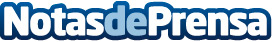 inGroup establece nuevos récords para miembros, reservas, socios e ingresos en 2022Sienta las bases para una expansión global sin precedentes en 2023 y más adelante
Datos de contacto:Beatriz Díaz Vázquez  123Nota de prensa publicada en: https://www.notasdeprensa.es/ingroup-establece-nuevos-records-para-miembros_1 Categorias: Internacional Finanzas Viaje Turismo Recursos humanos http://www.notasdeprensa.es